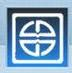 دانشگاه علوم پزشكي وخدمات بهداشتي درماني  سمنانمعاونت پژوهشي و فناوري دانشگاهكميته تحقيقات دانشجويي  گزارش نهايي طرح تحقيقاتي تحت عنوان(عنوان طرح ذكر شود)……………….مجريان :...........................(نام مجريان به ترتيب قرارداد اوليه ثبت گردد)سال اجراي طرح: